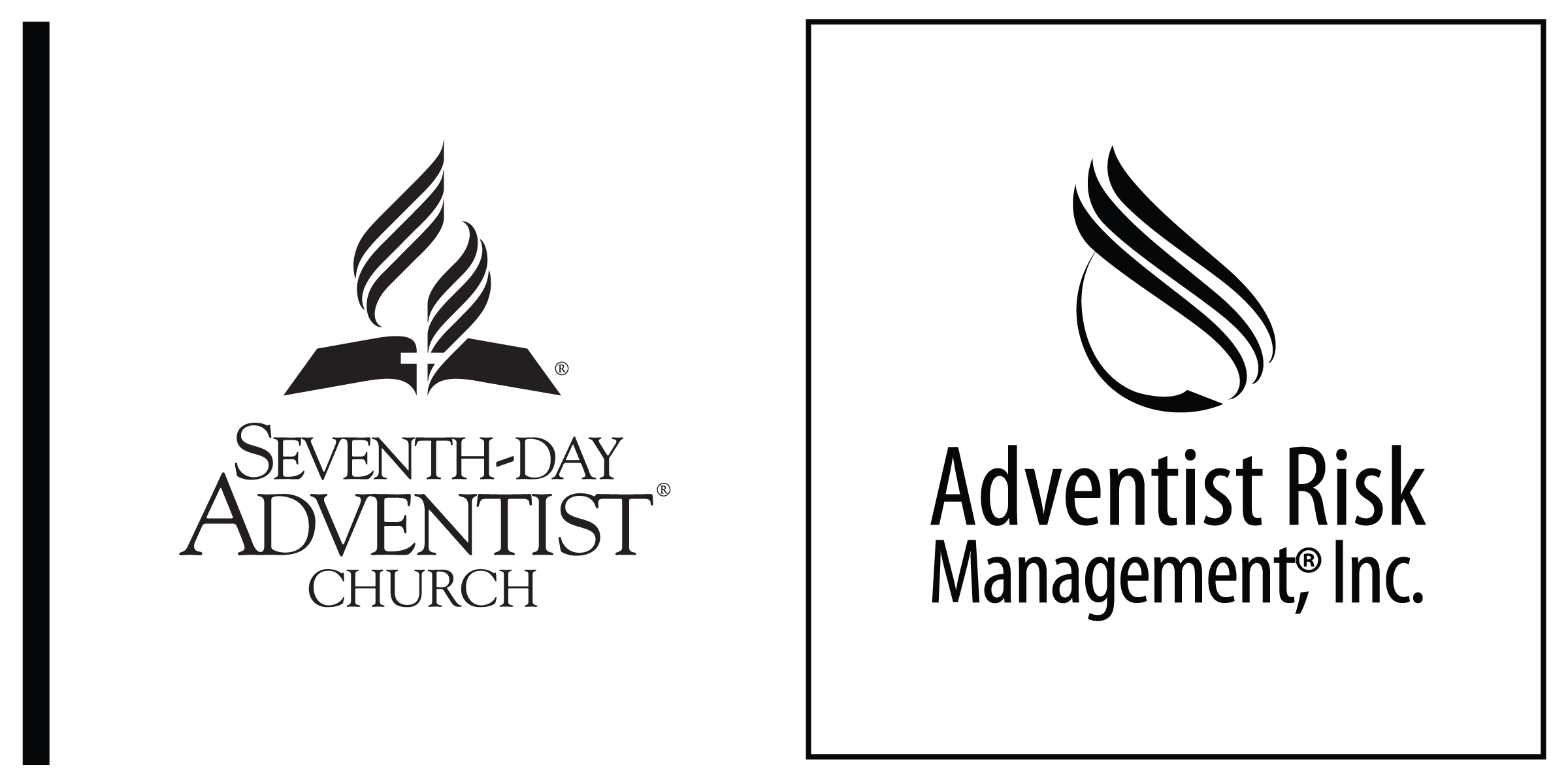 Renseignements sur l’entrevueRenseignements sur l’entrevueRenseignements sur l’entrevueRenseignements sur l’entrevueRenseignements sur l’entrevueRenseignements sur l’entrevueRenseignements sur l’entrevueRenseignements sur l’entrevueRenseignements sur l’entrevueRenseignements sur l’entrevueNom du bénévole :Date :Temps :Nom de l’intervieweur :Nom de l’intervieweur :Nom de la référence personnelle :Nom de la référence personnelle :Nom de la référence personnelle :Téléphone de la référence :Téléphone de la référence :Téléphone de la référence :(        )(        )Poste demandé pour le bénévole :Poste demandé pour le bénévole :Poste demandé pour le bénévole :Poste demandé pour le bénévole :Aptitudes requises :Questions à poser à la référenceQuestions à poser à la référenceQuestions à poser à la référenceQuestions à poser à la référenceQuestions à poser à la référenceQuestions à poser à la référenceQuestions à poser à la référenceQuestions à poser à la référenceQuestions à poser à la référenceQuestions à poser à la référenceQuestion :Notes :Question :Notes :Question :Notes :Notes complémentairesNotes complémentairesNotes complémentairesNotes complémentairesNotes complémentairesNotes complémentairesNotes complémentairesNotes complémentairesNotes complémentairesNotes complémentaires